PROGRAMME D’ANIMATION JEUNESSE VACANCES D’OCTOBRE 2019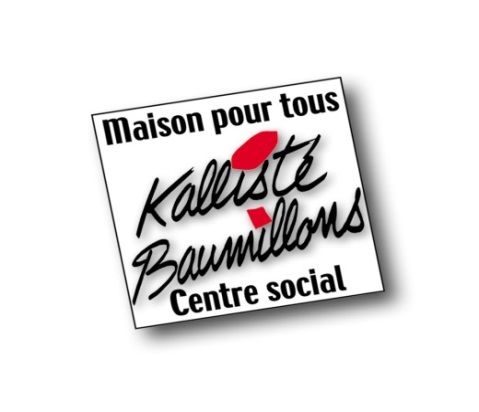 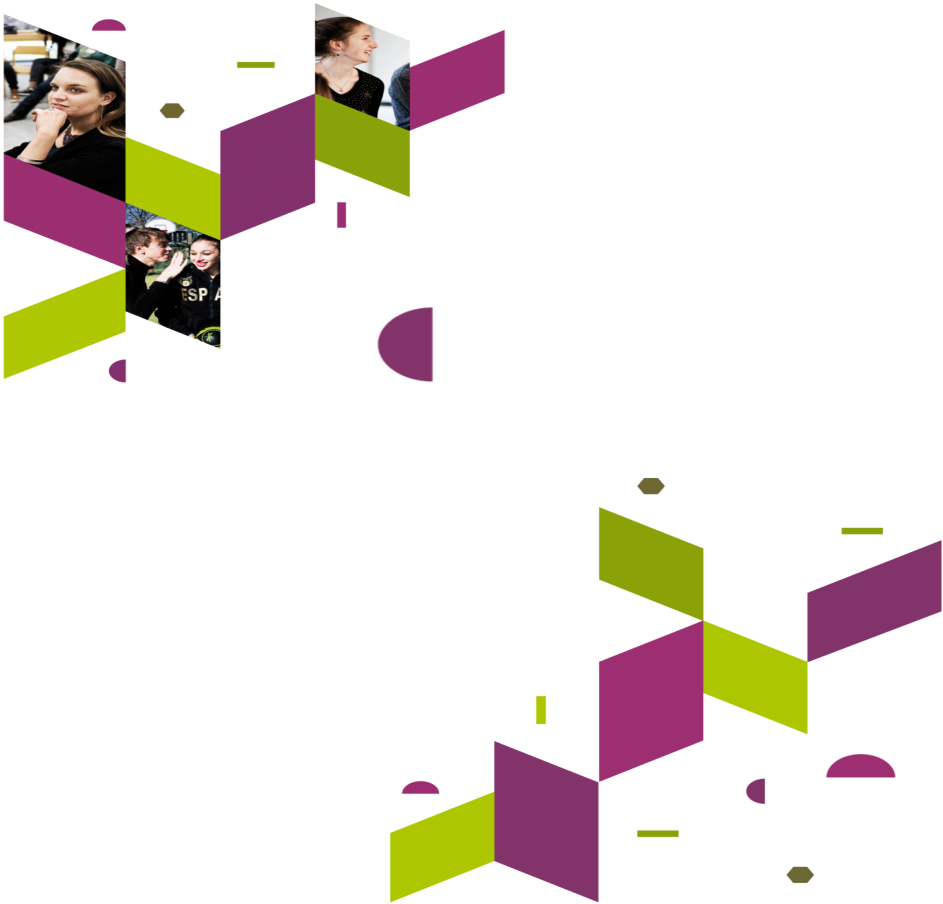 Semaine du 22 au 26 Octobre 2019Planning susceptible d’être modifié . 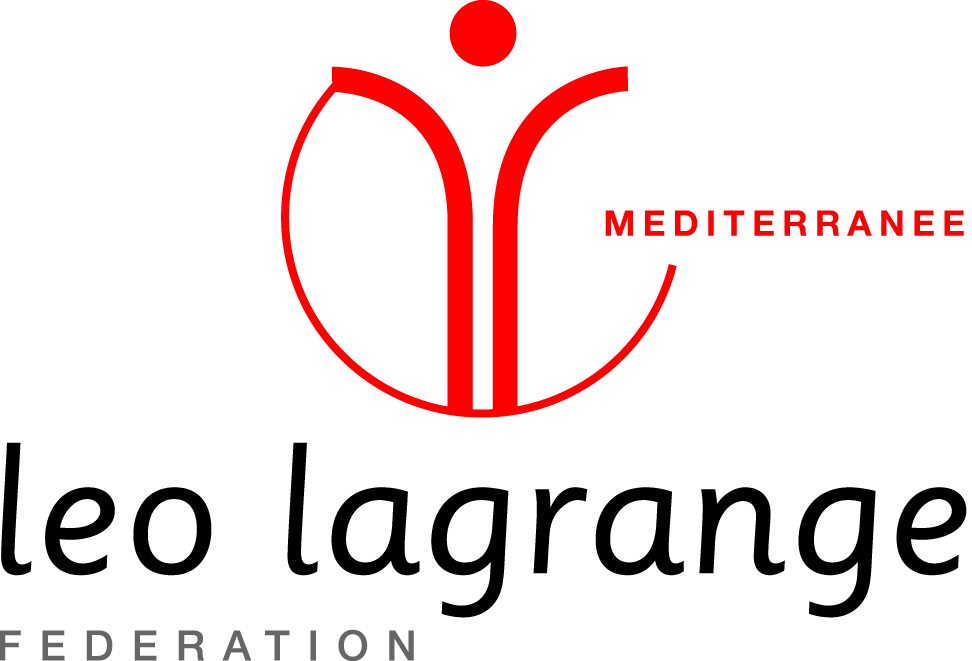 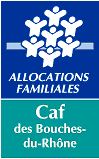 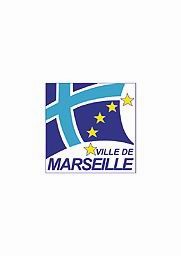 PROGRAMME D’ANIMATION JEUNESSE VACANCES D’OCTOBRE 2019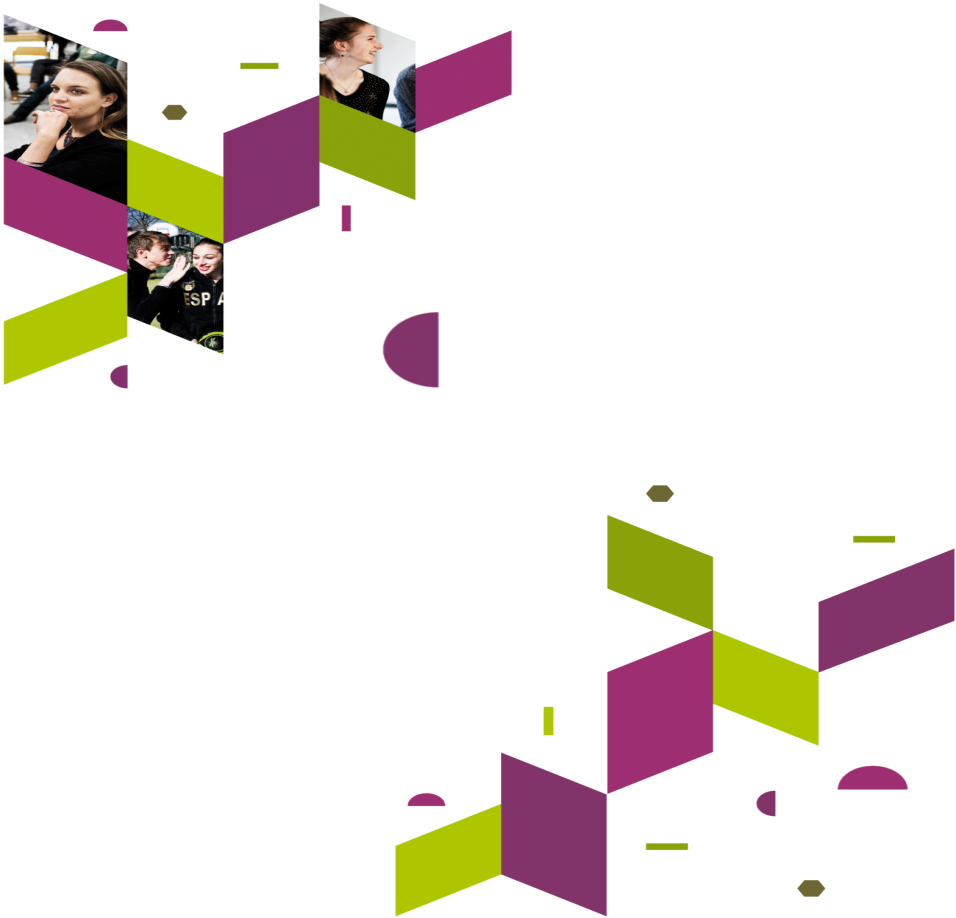 Semaine du 29 au 31 Octobre 2019Planning susceptible d’être modifié .Mardi 22 Octobre Mercredi 23 OctobreJeudi 24 OctobreVendredi 25 OctobreSamedi 26 OctobreA 10hA 14h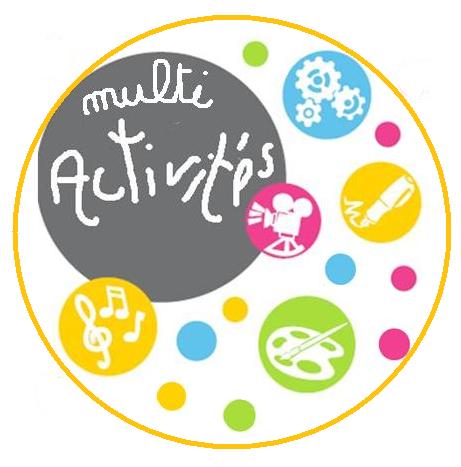 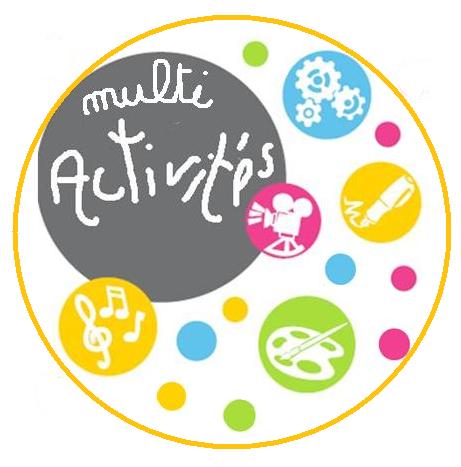 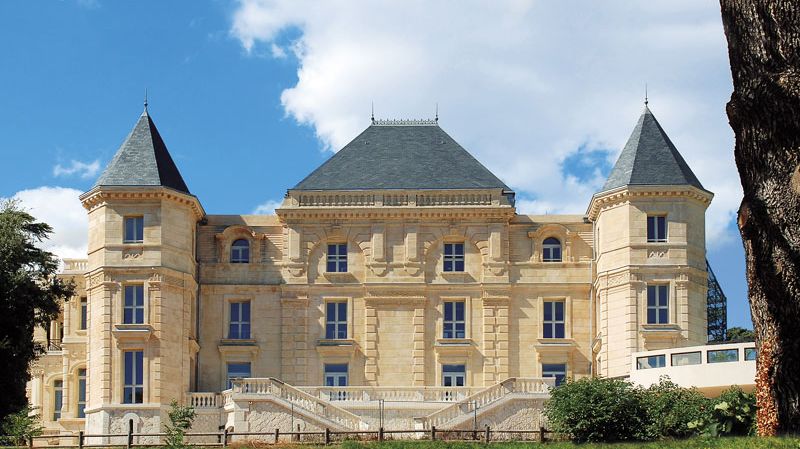 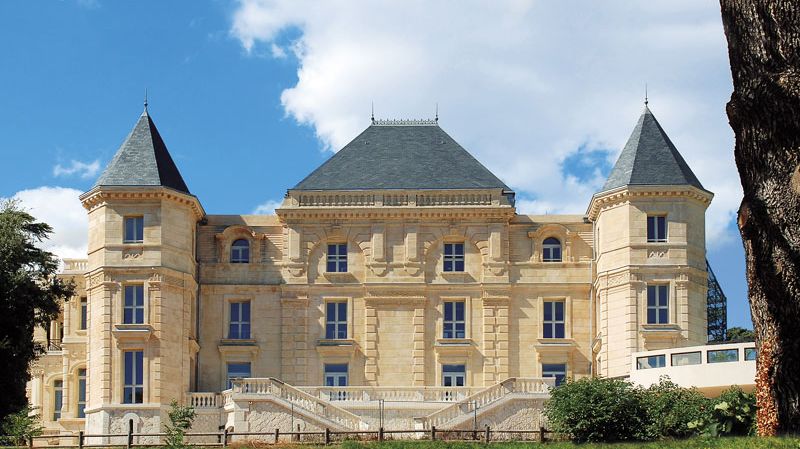 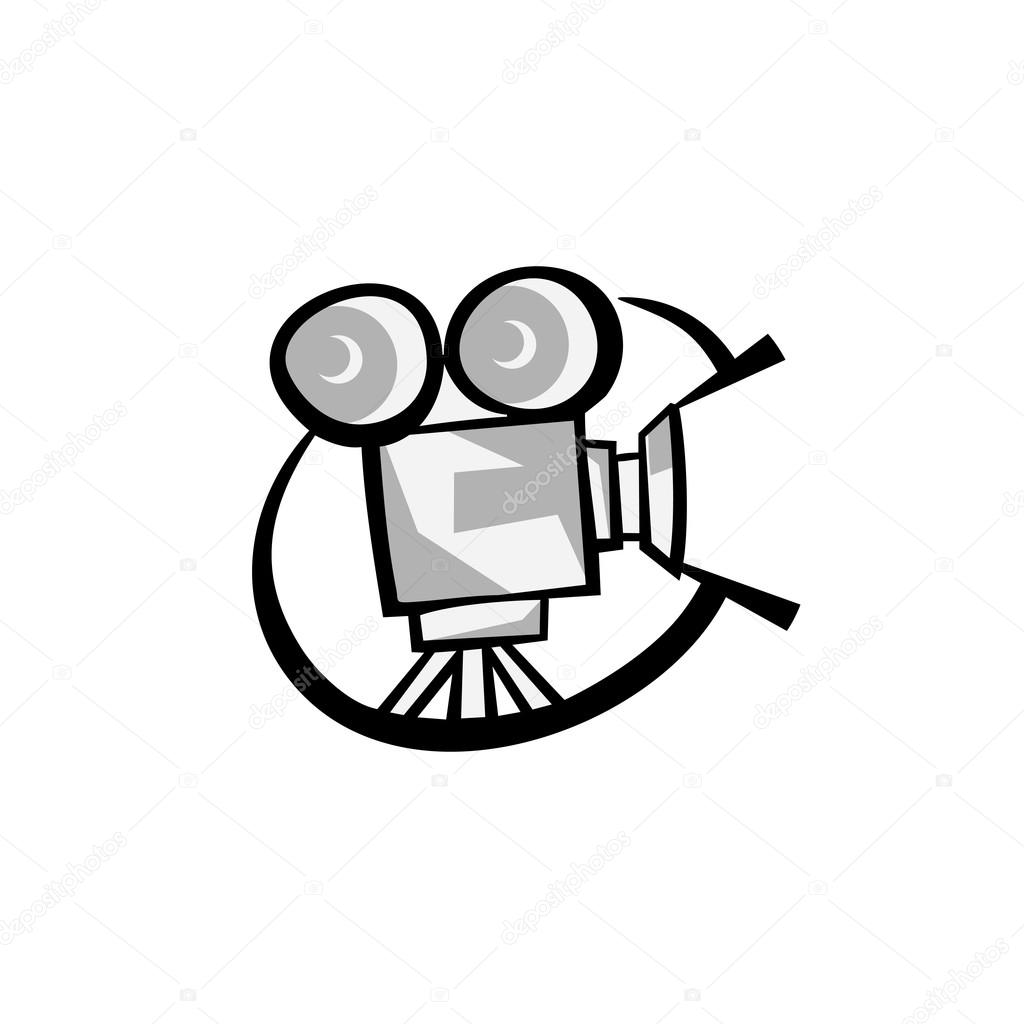 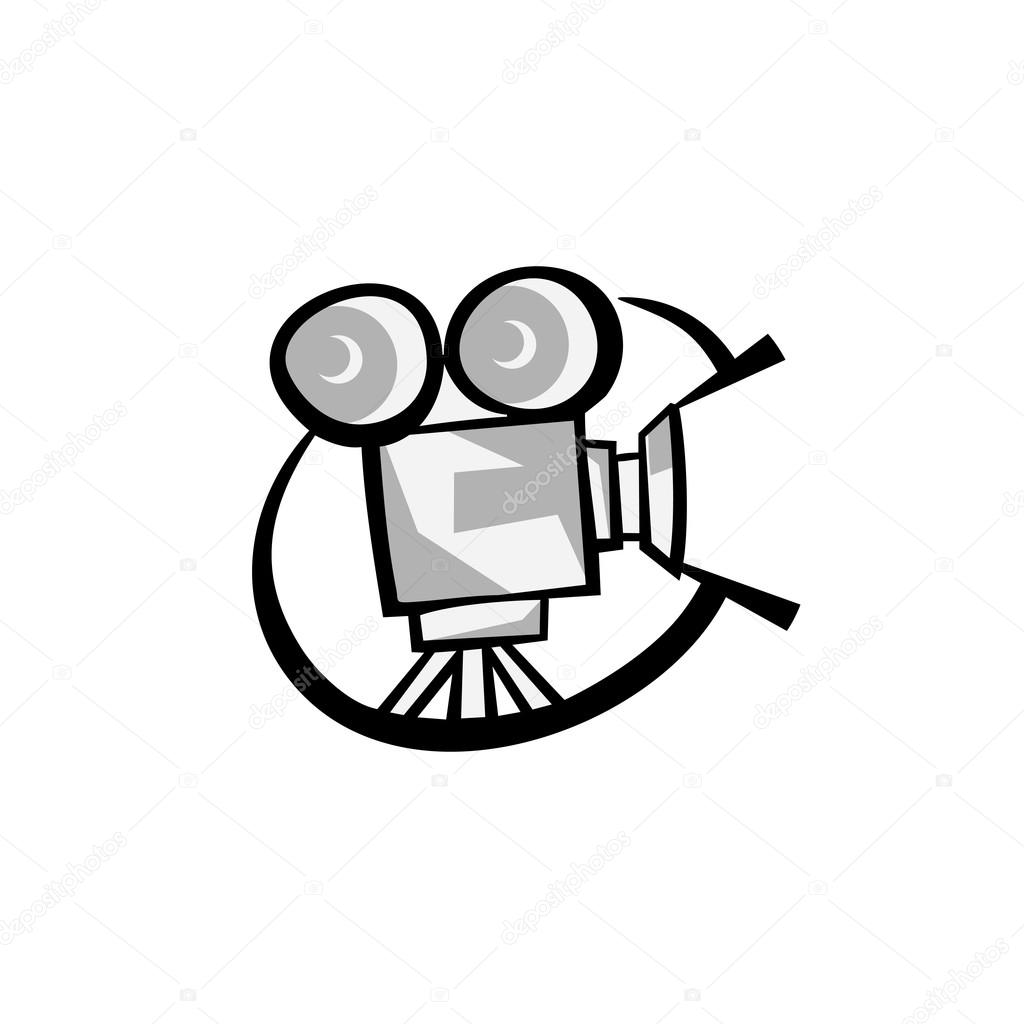 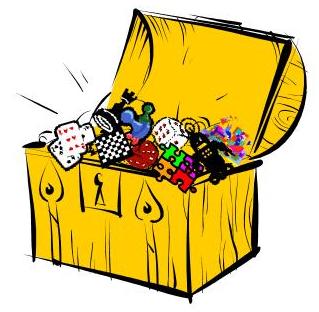 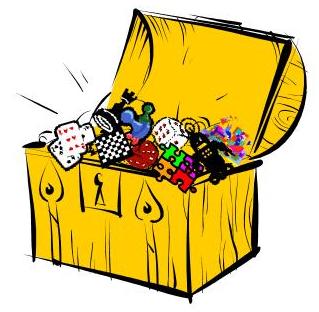 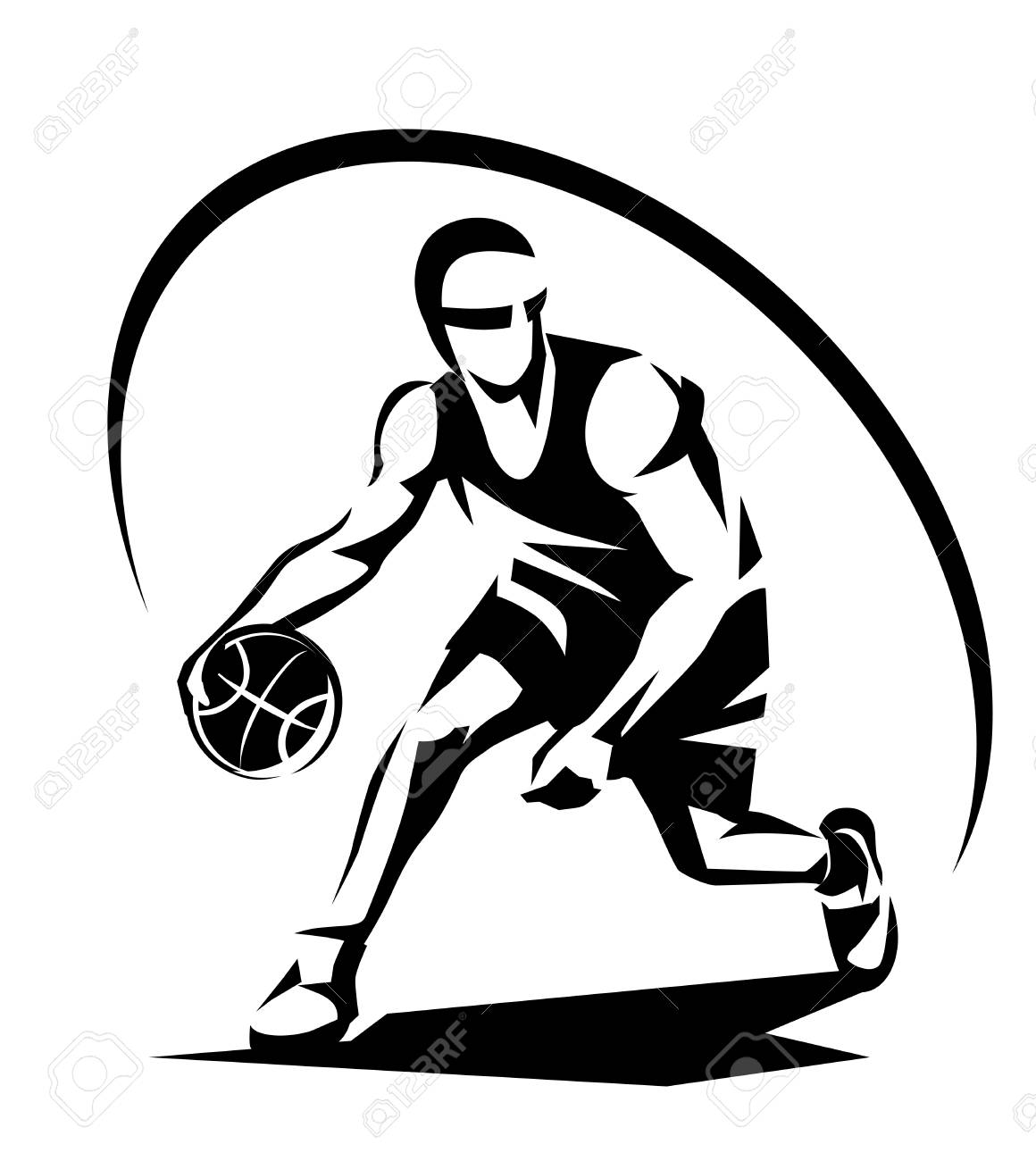 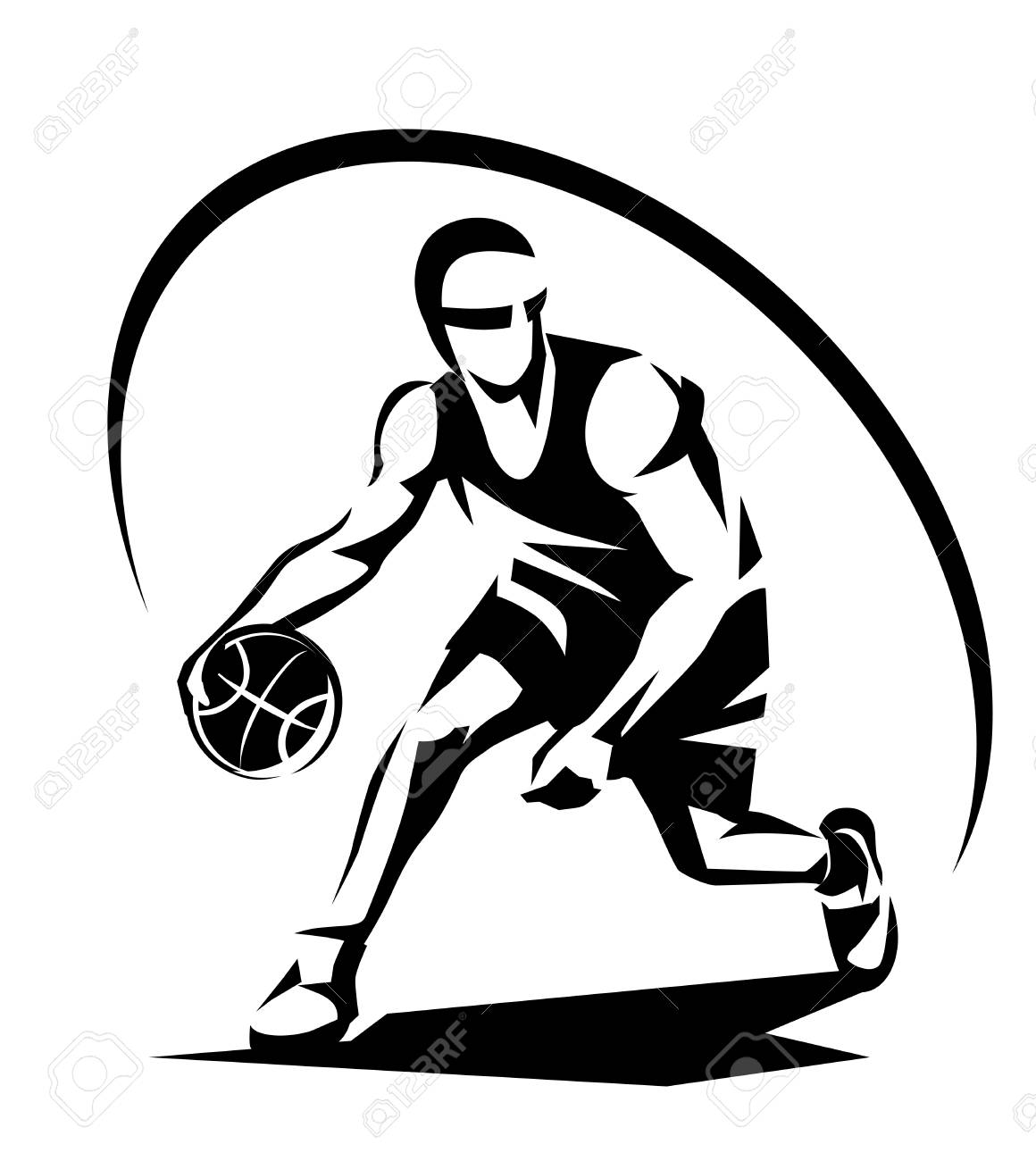 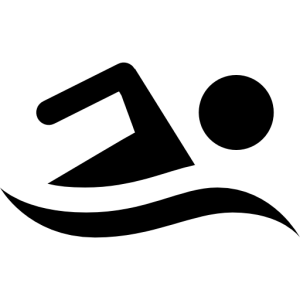 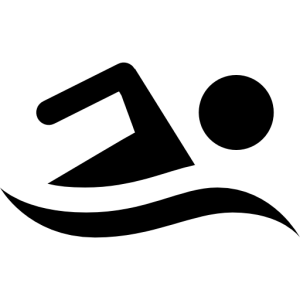 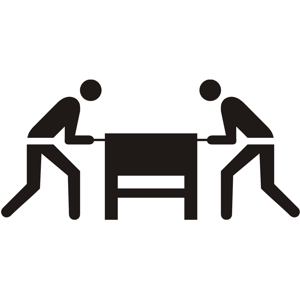 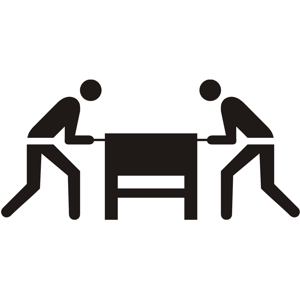 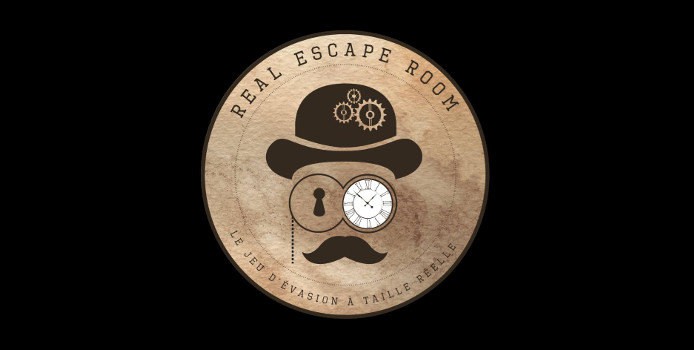 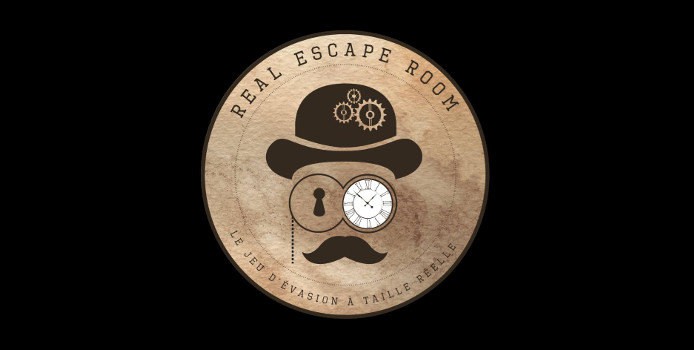 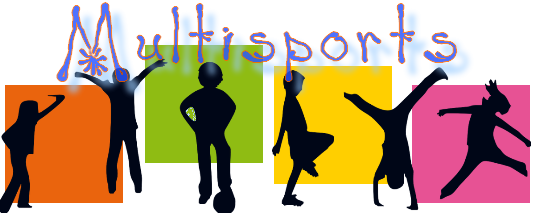 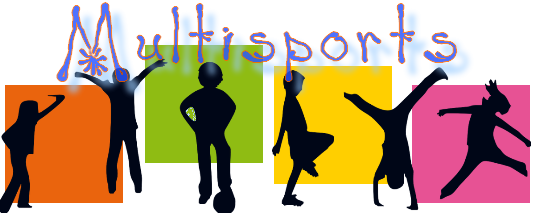 Mardi 29 OctobreMercredi 30 OctobreJeudi 31 Octobre A 10hA 14h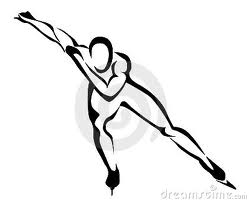 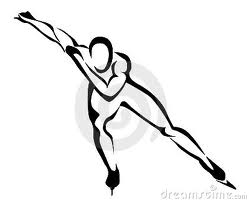 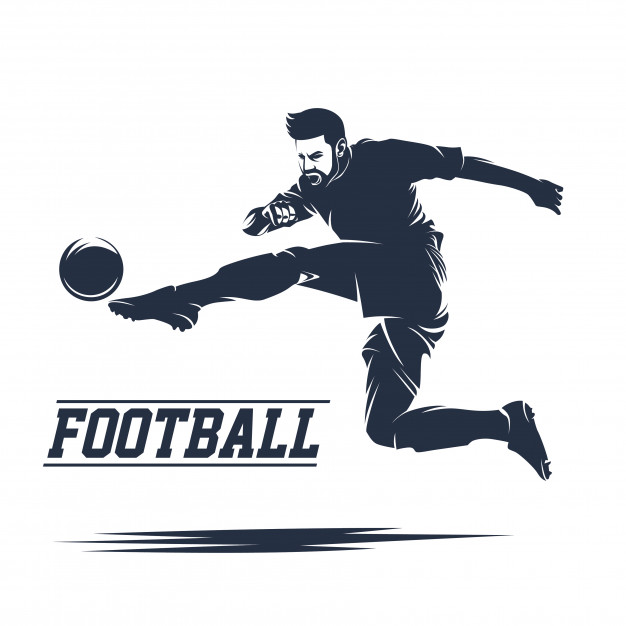 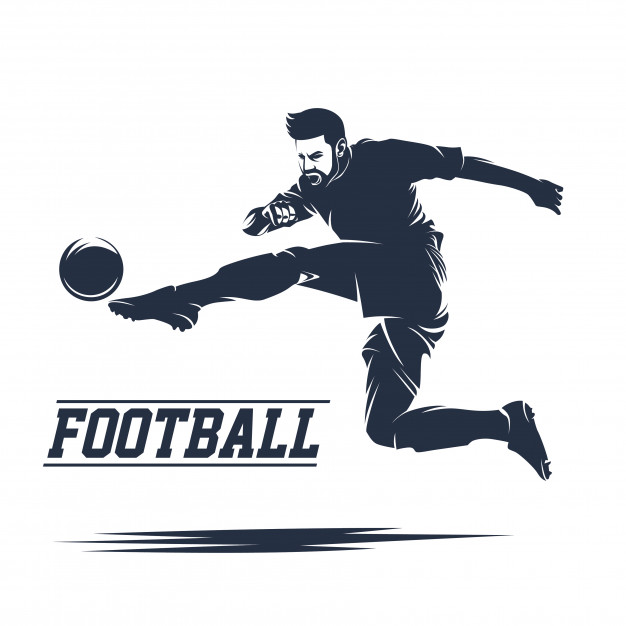 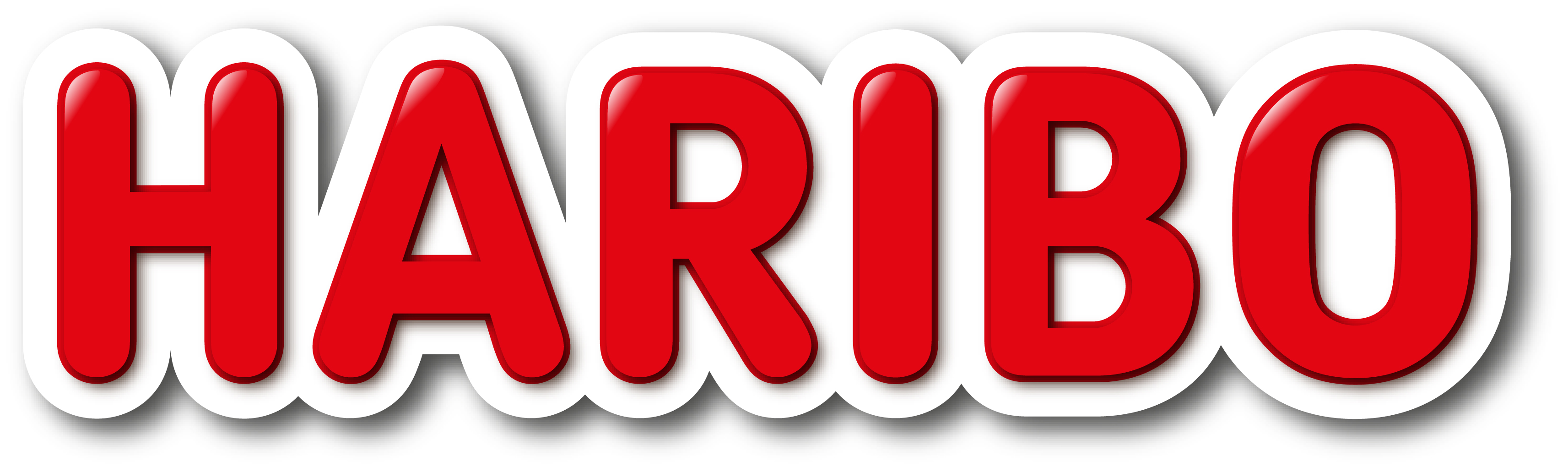 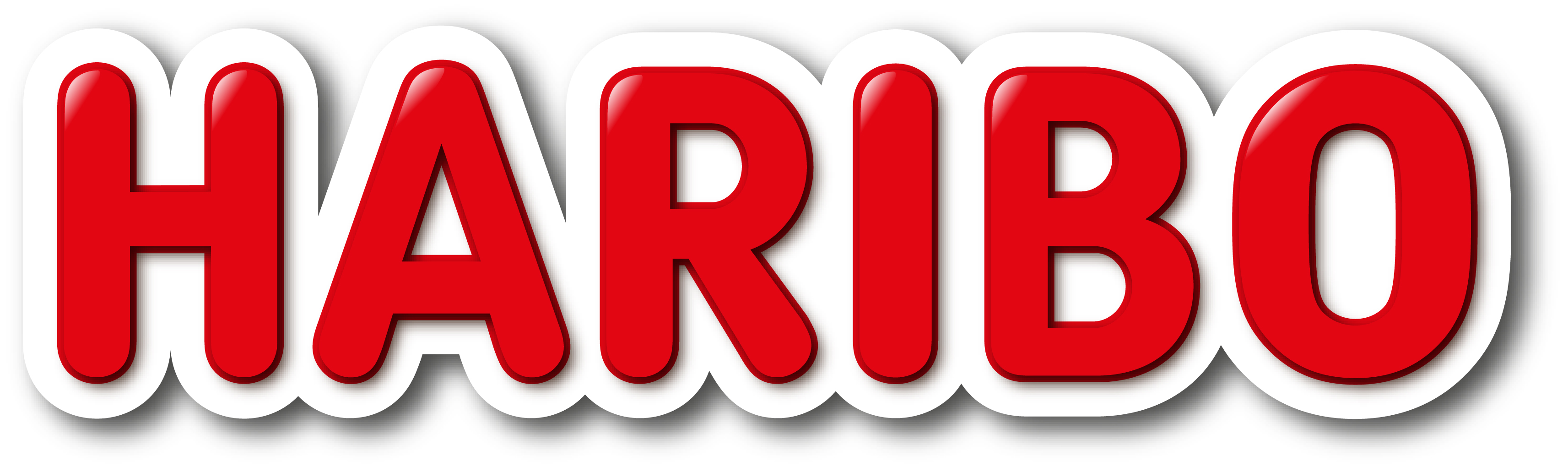 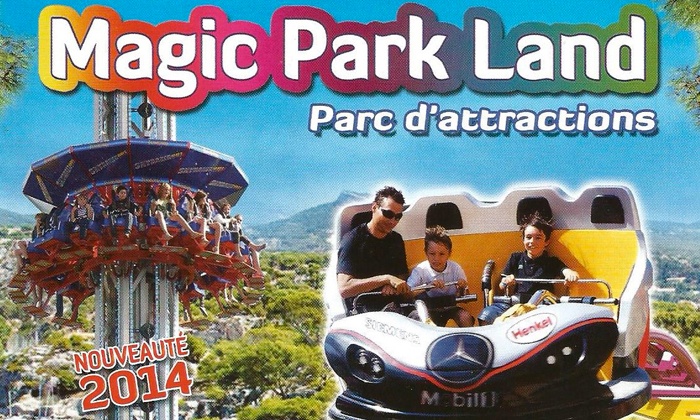 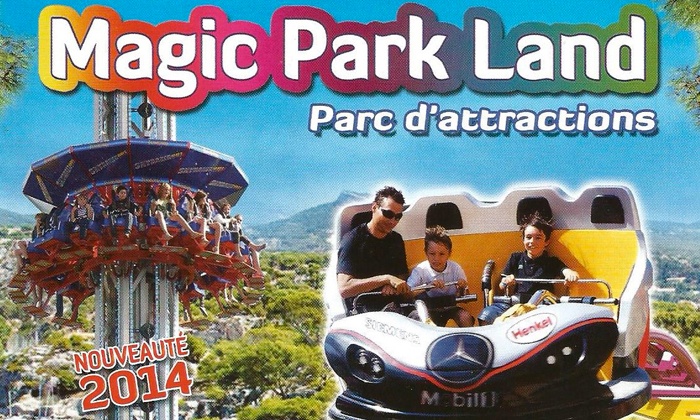 